      Somerville Primary School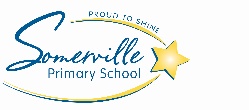 Inspiring Excellence in Education … Every Student Every TimeClass placement of pupils 2023Parents wishing to provide confidential information to assist us in the process of student placement are requested to only provide information that may assist their child’s learning and educational needs. Requests for individual teachers will not be considered. If you have any educational requests related to your child’s class placement in 2023, please complete this form and return it to us no later than Monday the 7th of November, 2022.Students Name:________________________		___________________________(Please Print)		Surname 					Given name/sCurrent Class______________		Current Teacher ________________________Please return the completed form for the attention of Mr David Tapp -  Somerville.ps@education.vic.gov.au Information to be considered________________________________________________________________________________________________________________________________________________________________________________________________________________________________________________________________________________________________________________________________________________________________________________________________________________________________________________________________________________________________________________________________________________________________________________________________________________________________________________________________________________________________________________________________While I/we request that the information provided be considered when classes are being organised, I/we accept that the class structures are the school’s responsibility. Name:_______________________________Signature______________________________Date__________________________________